    ПОСТАНОВЛЕНИЕ                                        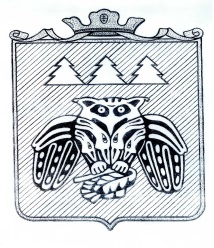 администрации муниципального образованиямуниципального района «Сыктывдинский»«Сыктывдiн» муниципальнöй районынмуниципальнöй юкöнса администрациялöнШУÖМот 21февраля 2019 года                                                                                             № 2/145Об утверждении Плана основных мероприятий до 2020 года, проводимыхв рамках Десятилетия детства  в Сыктывдинском районеРуководствуясь Распоряжением Правительства Республики Коми от 24 августа 2018 года №369-р и в целях реализации в Сыктывдинском районе плана основных мероприятий до 2020 года, проводимых в рамках Десятилетия детства,   администрация муниципального образования муниципального района «Сыктывдинский»ПОСТАНОВЛЯЕТ:1. Утвердить План основных мероприятий до 2020 года, проводимых в рамках Десятилетия детства  в Сыктывдинском районе согласно приложению.2. Контроль за исполнением настоящего постановления возложить на заместителя руководителя администрации муниципального района (В.Ю. Носов).3. Настоящее постановление вступает в силу со дня его официального опубликования.И.о руководителя администрациимуниципального района                                                                                  Л.Ю. ДоронинаПриложение к постановлению администрацииМО МР «Сыктывдинский»     от  21 февраля 2019 года № 2/145ПЛАН  основных мероприятий до 2020 года, проводимых в рамках Десятилетия детства в Сыктывдинском районе №п/пНаименование мероприятияСрок исполненияОтветственные исполнителиПовышение благосостояния семей с детьмиПовышение благосостояния семей с детьмиПовышение благосостояния семей с детьмиПовышение благосостояния семей с детьми1.Временное трудоустройство несовершеннолетних гражданежегодноГУ РК «ЦЗН Сыктывдинского района»2.Открытие летней трудовой компаниииюньГУ РК «ЦЗН Сыктывдинского района»3.Предоставление пособия на оплату проезда в пассажирском транспорте на детей, являющихся обучающимися в общеобразовательных организациях2019 - 2020 годыГБУ РК «ЦСЗН Сыктывдинского района», Демина И.Н.4.Оказание государственной социальной помощи на основании социального контракта малоимущим семьям с детьми2019 - 2020 годыГБУ РК «ЦСЗН Сыктывдинского района», Рогацкий Е.Е.5.Предоставление пособия на ребенка малоимущим семьям на каждого рожденного, усыновленного, принятого под опеку (попечительство) совместно проживающего с ним ребенка2019 - 2020 годыГБУ РК «ЦСЗН Сыктывдинского района», Рогацкий Е.Е.6.Предоставление регионального семейного капитала при рождении третьего и последующих детей2019 - 2020 годыГБУ РК «ЦСЗН Сыктывдинского района», Рогацкий Е.Е.7.Предоставление мер социальной поддержки по оплате жилого помещения и коммунальных услуг семьям, имеющим трех и более детей, в том числе опекунским и приемным семьям2019 - 2020 годыГБУ РК «ЦСЗН Сыктывдинского района», Демина И.Н.8.Предоставление ежемесячной компенсационной выплаты одиноким неработающим трудоспособным родителям (опекунам), осуществляющим уход за детьми-инвалидами в возрасте до 18 лет2019 - 2020 годыГБУ РК «ЦСЗН Сыктывдинского района», Демина И.Н.Современная инфраструктура детстваСовременная инфраструктура детстваСовременная инфраструктура детстваСовременная инфраструктура детства9.Включение в республиканский проект «Обучение детей в малокомплектных школах с использованием дистанционных технологий»2019-2020 годыУправление образования администрации МО МР «Сыктывдинский», Катаева А.А.10.Развитие школьных библиотек (включение в информационную систему «Библиотека», конкурс «Лучшая школьная библиотека», обеспечение учебниками)2019-2020 годыУправление образования администрации МО МР «Сыктывдинский», Дингес С.М.11.Включение в проект «Создание сети школ, реализующих инновационные программы»2019-2020 годыУправление образования администрации МО МР «Сыктывдинский», Катаева А.А.12.Включение в Реализацию Всероссийского проекта «Самбо в школу» в рамках физкультуры и дополнительного образования2019-2020 годыУправление образования администрации МО МР «Сыктывдинский», Кочева Т.В.13.Повышение финансовой грамотности обучающихся2019-2020 годыУправление образования администрации МО МР «Сыктывдинский», Куликова Е.М.14.Включение в реализацию проекта «Шахматы-детям!» в рамках внеурочной деятельности обучающихся2019-2020 годыУправление образования администрации МО МР «Сыктывдинский», Кочева Т.В.15.Обновление материально-технической базы в школах, в том числе для реализации предметной области «Технология» (профессиональное обучение)2019-2020 годыУправление образования администрации МО МР «Сыктывдинский», Катаева А.А.16.Модернизация и развитие сети учреждений сферы культуры, в том числе детских и кукольных театров2019-2020 годыУправление культуры администрации МО МР «Сыктывдинский»(МАУК «СРДК» - Андреев А.В.)17.Осуществление капитального ремонта крыши здания отделения социальной реабилитации несовершеннолетних ГБУ РК «ЦСЗН Сыктывдинского района» (далее - ОСРН)2019 - 2020 годыГБУ РК «ЦСЗН Сыктывдинского района», Прокушева Н.В.18.Разработка проекта по обустройству детской спортивной площадки на территории ОСРН2019 - 2020 годыГБУ РК «ЦСЗН Сыктывдинского района», Прокушева Н.В.19.Строительство ДОУ в с.Выльгорт на 240 мест,Строительство СОШ в с.Часово с реализацией программ ДОУ на 35 мест.Открытие семейных групп в с.Выльгорт2019 - 2020 годыУправление образования администрации МО МР «Сыктывдинский», Чугаева В.Н.III. Обеспечение безопасности детейIII. Обеспечение безопасности детейIII. Обеспечение безопасности детейIII. Обеспечение безопасности детей20.Организация и проведение межведомственных рейдов, направленных на предупреждение подростковой преступности на территории Сыктывдинского районаЕжеквартальноТерриториальная Комиссия по делам несовершеннолетних и защите их прав, Пронина Е.К.21.Организация и проведение межведомственных рейдов в семьи, находящиеся в социально опасном положении и «группы риска» на территории Сыктывдинского района Ежеквартально, по мере необходимостиТерриториальная Комиссия по делам несовершеннолетних и защите их прав, Пронина Е.К.22.Направление в ГБУЗ РК «Сыктывдинская ЦРБ» списка несовершеннолетних, рассмотренных на заседаниях КпДН и ЗП за распитие спиртных напитков, употребление психоактивных веществ с целью проведения дальнейшей профилактической работы и с последующим оповещением КпДН о результатахЕжемесячно, до 10 числаТерриториальная Комиссия по делам несовершеннолетних и защите их прав, Пронина Е.К.23.Обновление банка данных по несовершеннолетним совместно с УФСИН: условно-осужденным, освободившимся из воспитательных колоний, состоящим на учете в ГПДН ОМВД Сыктывдинского районаЕжеквартально, до 10 числаТерриториальная Комиссия по делам несовершеннолетних и защите их прав, Пронина Е.К.24.Проведение проверки в ГПОУ РК КРАПТ по профилактике преступлений, правонарушений, самовольных уходов среди учащихся, в том числе профилактике употребления психоактивных веществ1 полугодие  2019г.Территориальная Комиссия по делам несовершеннолетних и защите их прав, Пронина Е.К.25.Проведение проверки в ГОУ РК «Школа-интернат №15»  с. Пажга по профилактике преступлений, правонарушений, самовольных уходов среди учащихся, в том числе профилактике употребления психоактивных веществ2квартал 2019г.Территориальная Комиссия по делам несовершеннолетних и защите их прав, Пронина Е.К.26.Проведение проверок в образовательных организациях по профилактике преступлений, правонарушений среди учащихся, в том числе профилактике употребления психоактивных веществ, работе с семьями, находящимися в социально опасном положении1 квартал  2020г.Территориальная Комиссия по делам несовершеннолетних и защите их прав, Пронина Е.К.27.Проведение лекций в образовательных организациях. Проведение лекций для педагогов, воспитателей образовательных организаций в с/п Выльгорт. Проведение в образовательных организациях родительских собраний, лекций, бесед, направленных на усиление родительской ответственности по предотвращению детской преступности и наркоманииПо плану работыТерриториальная Комиссия по делам несовершеннолетних и защите их прав, Пронина Е.К.28.Проведение тематических семинаров социальных педагогов, заместителей директоров по воспитательной работе по профилактике правонарушений, преступлений, формированию здорового образа жизни среди учащихсяПо плану работыТерриториальная Комиссия по делам несовершеннолетних и защите их прав, Пронина Е.К.29.Проведение рейдовых мероприятий по местам концентрации несовершеннолетних, в том числе по выявлению незаконной продажи спиртных напитков, наркотических и психотропных веществ несовершеннолетнимПо плану работыТерриториальная Комиссия по делам несовершеннолетних и защите их прав, Пронина Е.К.30.Профилактика жестокого обращения и насилия в отношении ребенка, социального неблагополучия семей с детьми в рамках порядка межведомственного взаимодействия органов и учреждений системы профилактики Сыктывдинского районаПо плану работыТерриториальная Комиссия по делам несовершеннолетних и защите их прав, Пронина Е.К.31.Организация подготовки и распространения материалов в средствах массовой информации на тему «Противодействие жестокому обращению с детьми»По плану работыТерриториальная Комиссия по делам несовершеннолетних и защите их прав, Пронина Е.К.32.Привлечение несовершеннолетних к досуговой занятости, принятия своевременных мер к категории детей «не обучающиеся и не работающие» к вовлечению в образовательный процесс, а также проведение мониторинга занятости детей в свободное от учебы время, состоящих на учете в ГПДН ОМВД России по Сыктывдинскому районуПо плану работыТерриториальная Комиссия по делам несовершеннолетних и защите их прав, Пронина Е.К.33.Мониторинг причин и условий, способствующих совершению воспитанниками образовательных учреждений для детей-сирот и детей, оставшихся без попечения родителей, самовольных уходов и правонарушений.По плану работыТерриториальная Комиссия по делам несовершеннолетних и защите их прав, Пронина Е.К.34.Реализация «Пилотного проекта по раннему выявлению семейного неблагополучия»По случаю выявленияТерриториальная Комиссия по делам несовершеннолетних и защите их прав, Пронина Е.К. 35.Лекции о вреде наркотиков в образовательных учреждениях районаПо плану работыГБУЗ РК «Сыктывдинская ЦРБ», А.А.Мелентьева36.Организация и проведение межведомственных мероприятий, направленных на предупреждение подростковой преступности  (Совместная работа с отделом ГПДН ОМВД по Сыктывдинскому району, центром занятости населения по Сыктывдинскому району, соц. защитой, управлением образования – в рамках проекта «Летняя карусель»)ежегодноУправление культуры администрации МО МР «Сыктывдинский»(МАУК «СРДК» - Андреев А.В.)37.Привлечение несовершеннолетних к досуговой занятости, принятия своевременных мер к категории детей «не обучающиеся и не работающие» к вовлечению в образовательный процесс, а также проведение мониторинга занятости детей в свободное от учебы время, состоящих на учетах в полиции (Совместная работа с отделом ГПДН ОМВД по Сыктывдинскому району, центром занятости населения по Сыктывдинскому району, управлением образования – в рамках проекта «Летняя карусель»)ежегодноУправление культуры администрации МО МР «Сыктывдинский»(МАУК «СРДК» - Андреев А.В.)38.Организация и проведение межведомственных мероприятий, направленных на предупреждение подростковой преступности2019-2020 годыГБУЗ РК «Сыктывдинская ЦРБ», И.О. Зав. педиатрическим отделением- С.М. Куликова;  Нарколог – А.А. Мелентьева39.Раннее выявление жестокого обращения и насилия в отношении ребенка, социального неблагополучия семей с детьми2019-2020 годыГБУЗ РК «Сыктывдинская ЦРБ», И.О. Зав. педиатрическим отделением - С.М. Куликова40.Проведение лекций, бесед, освещение в СМИ, на интернет-ресурсах информации по профилактике преступности и правонарушений несовершеннолетних2019-2020 годыГБУЗ РК «Сыктывдинская ЦРБ», И.О. Зав. педиатрическим отделением- С.М. Куликова; Нарколог – А.А. Мелентьева41.Проведение мероприятий, направленных на формирование культуры безопасности жизнедеятельности детей, находящихся в ОСРН:цикл занятий по ОБЖ, цикл мероприятий по безопасности на воде,цикл мероприятий по пожарной безопасности,цикл мероприятий по антитеррористической безопасности,оформление стендов, подготовка буклетов, размещение информации на сайте учреждения, на странице учреждение в «ВКонтакте»2019-2020 годыГБУЗ РК «Сыктывдинская ЦРБ», И.О. Зав. педиатрическим отделением- С.М. Куликова; Нарколог – А.А. Мелентьева42.Участие воспитанников ОСРН в республиканском конкурсе детского творчества «Безопасность глазами детей»2019-2020 годыГБУЗ РК «Сыктывдинская ЦРБ», И.О. Зав. педиатрическим отделением- С.М. Куликова; Нарколог – А.А. Мелентьева43.Привлечение несовершеннолетних ОСРН, состоящих на учете в полиции, к досуговой занятости согласно программе «Дорогою добра»2019-2020 годыГБУЗ РК «Сыктывдинская ЦРБ», И.О. Зав. педиатрическим отделением- С.М. Куликова;Нарколог – А.А. Мелентьева44.Реализация механизмов раннего выявления жестокого обращения и насилия в отношении ребенка, социального неблагополучия семей с детьми в рамках порядка межведомственного взаимодействия органов и учреждений системы профилактики  в Республике Коми (в соответствии с поступлением в учреждение решений об открытии случая нарушения прав и законных интересов несовершеннолетних)2019-2020 годыГБУ РК «ЦСЗН Сыктывдинского района», Шумилина Е.А.45.Реализация технологии раннего выявления семейного неблагополучия совместно с другими субъектами системы профилактики2019-2020 годыГБУ РК «ЦСЗН Сыктывдинского района», Шумилина Е.А.46.Распространение материалов в СМИ на тему «Противодействие жестокому обращению с детьми»2019-2020 годыГБУ РК «ЦСЗН Сыктывдинского района», Шумилина Е.А.47.Распространение материалов среди граждан о мерах пожарной безопасности, о правилах поведения на воде, при ЧС2019-2020 годыГБУ РК «ЦСЗН Сыктывдинского района», Шумилина Е.А.48.Организация и проведение мероприятий, направленных на профилактику употребления алкоголя и наркотических веществ2019-2020 годыГБУ РК «ЦСЗН Сыктывдинского района», Шумилина Е.А.49.Организация и проведение мероприятий, направленных на предупреждение подростковой преступности2019-2020 годыГБУ РК «ЦСЗН Сыктывдинского района», Шумилина Е.А.50.Привлечение несовершеннолетних к досуговой занятости2019-2020 годыГБУ РК «ЦСЗН Сыктывдинского района», Шумилина Е.А.51.Обеспечение психологической помощи несовершеннолетним, состоящим на учете в ГПДН МВД России по Сыктывдинскому району, а также в Комиссии по делам несовершеннолетних и защите их прав МО МР «Сыктывдинский»2019-2020 годыГБУ РК «ЦСЗН Сыктывдинского района», Шумилина Е.А.52.Проведение совещаний, семинаров, подготовка указаний и рекомендаций по вопросам организации безопасной перевозки детей автобусами и использования школьных автобусов для доставки детей в организации, реализующие образовательные программы дошкольного образования, дополнительные общеобразовательные программы, на спортивные, культурно-массовые и иные мероприятия2019-2020Управление образования администрации МО МР «Сыктывдинский», Клочков Н.А.53. Проведение районного этапа республиканского конкурса «Безопасность глазами детей»;Проведение районного конкурса среди учащихся по профилактике негативных проявлений;Проведение  районного  конкурса «Дорога глазами детей»;Проведение месячников безопасности, профилактических акций «Внимание – дети»,  организация родительских патрулей и акций ЮИД, проведение заседаний Совета ЮИД2019-2020Управление образования администрации МО МР «Сыктывдинский», Сокольникова А.С.54.Проведение мероприятий по антитеррористической защищенности образовательных организаций2019-2020Управление образования администрации МО МР «Сыктывдинский», Клочков Н.А.55.Работа с эвакуационными выходами по предписаниям ГПН.2019-2020Управление образования администрации МО МР «Сыктывдинский», Алексейчук А.С.56.Создание и развитие служб школьной медиации в каждой ОО организации района :- обучение медиаторов из числа специалистов каждой ОО ;-  обучение волонтеров-медиаторов - информирование всех участников образовательного процесса о возможностях применения альтернативных методов примирения (постоянно)- проведение обучающих занятий волонтерами-медиаторами обучающимся (постоянно)2019-2020Управление образования администрации МО МР «Сыктывдинский», Бахина О.С.IV. Здоровый ребенокIV. Здоровый ребенокIV. Здоровый ребенокIV. Здоровый ребенок57.Реализация мероприятий, направленных на формирование здорового образа жизни у детей и молодежи, внедрение здоровьесберегающих технологий и основ медицинских знаний, в том числе в рамках реализации проекта «Школьная медицина»Управление культуры администрации МО МР «Сыктывдинский»(МАУК «СРДК» - Андреев А.В.)58.Гигиеническое воспитание детей, проведение лекций, бесед в образовательных учреждениях2019-2020 годыГБУЗ РК «Сыктывдинская ЦРБ», И.О. Зав. педиатрическим отделением -С.М. Куликова;районный акушер гинеколог – Власова В.В.; нарколог Мелентьева А. А.59.Профилактика искусственного прерывания беременности2019-2020 годыГБУЗ РК «Сыктывдинская ЦРБ», районный акушер гинеколог – Власова В.В.60.Медико-социальное сопровождение беременных женщин, находящихся в трудной жизненной ситуации.Совершенствование деятельности кабинетов поддержки беременных, находящихся в трудной жизненной ситуации2019-2020 годы ГБУЗ РК «Сыктывдинская ЦРБ», районный акушер гинеколог – Власова В.В61.Организация выездной деятельности врачебной бригады с лечебной и профилактической помощью беременным и детям2019-2020 годыГБУЗ РК «Сыктывдинская ЦРБ», Организационно- методический отдел, Районные специалисты62.Совершенствование профилактических направлений в области охраны здоровья детей (проведение профилактических осмотров с целью раннего выявления заболеваний2019-2020 годыГБУЗ РК «Сыктывдинская ЦРБ»,И.О. зав. педиатрическим отделением -С.М. Куликова63.Проведение профилактических осмотров несовершеннолетних, в т.ч. детей сирот и находящихся в трудной жизненной ситуации, и находящихся под опекой2019-2020 годы (по графику)ГБУЗ РК «Сыктывдинская ЦРБ»,И.О. зав. педиатрическим отделением -С.М. Куликова64.Осуществление комплекса мер, направленных на снижение младенческой и детской смертности от врожденных пороков развития и наследственных заболеваний (100 % обследование беременных и новорожденных в Медико-генетической лаборатории)2019-2020 годыГБУЗ РК «Сыктывдинская ЦРБ»,И.О. зав. педиатрическим отделением -С.М. Куликова;районный акушер гинеколог – Власова В.В.65.Вывоз детей ОСРН в лечебно-профилактические учреждения с целью оказания медицинской помощи детям2019-2020 годыГБУ РК «ЦСЗН Сыктывдинского района», Прокушева Н.В.66. Создание и реализация проекта «Создание здоровьесберегающей среды в ОО Сыктывдинского района»;Ежегодное участие обучающихся в следующих конкурсах: «Мы ЗА здоровый образ жизни», «За здоровье в образовании», «Рациональное питание – залог успеха».2019-2020 годыУправление образования администрации МО МР «Сыктывдинский», Максимова Ю.В.V.Всестороннее образование-детямV.Всестороннее образование-детямV.Всестороннее образование-детямV.Всестороннее образование-детям67.Реализация региональных мероприятий по поддержке и развитию детей, проявивших выдающиеся способности, в рамках Концепции общенациональной системы выявления и развития молодых талантов (утверждена Президентом Российской Федерации 3 апреля 2012 г. № Пр-827) и Комплекса мер по ее реализации (утвержден Правительством Российской Федерации 27 мая 2015 г. № 3274п-П8)2019-2020 годыУправление культуры администрации МО МР «Сыктывдинский»(МАУК «СРДК» - Андреев А.В.)68.Реализация планов мероприятий по экологическому просвещению воспитанников ОСРН и пропаганде бережного отношения к окружающей среде согласно подпрограмме «Радужное лето»,  в то числе с участием представителей Сыктывдинского районного отдела по охране окружающей среды2019-2020 годыГБУ РК «ЦСЗН Сыктывдинского района», Прокушева Н.В.69.Реализация проекта  по работе с одаренными детьми «Модель выявления, развития и поддержки одаренных детей»2019-2020 годыУправление образования администрации МО МР «Сыктывдинский», Терентьева В.В.70.Ежегодно: Районные мероприятия, участие в республиканских конференциях, слетах – по отдельному плану.Ежегодное участие в Республиканской школьной конференции научно-исследовательских работ по экологии (Вавиловские чтения)2019-2020 годыУправление образования администрации МО МР «Сыктывдинский», Катаева А.А.71.Проведение конкурсов педагогического мастерства с использованием онлайн-ресурсов – 2019, 2020Обобщение и распространение опыта работы муниципалитета с онлайн-ресурсами – 2019Обучение учащихся на дистанционных курсах - 20192019-2020 годыУправление образования администрации МО МР «Сыктывдинский», Кочева Т.В.72.Размещение инновационного опыта в карте лучших практик муниципалитетаОрганизация работы стажировочных площадок по инновационным направлениямОрганизация смотров-конкурсов среди образовательных организаций и педагогов Инициирование участия педагогов и школ в конкурсах регионального и российского уровней.2019-2020 годыУправление образования администрации МО МР «Сыктывдинский», Зезегова Н.В.73.Целенаправленное обучение практикующих психологов образовательных организаций района (проведение заседаний районного МО психологов – ежемесячно, участие в заседаниях республиканского МО  –ежемесячно, участие в зональных МО – ежеквартально);участие в ежегодных мониторингах: определение уровня психоэмоционального состояния учащихся, социально-психологическое тестирование, диагностика одаренности школьников на разных возрастных этапах; оказание постоянной целенаправленной индивидуальной психолого-педагогической поддержки детей с ОВЗ и детей с инвалидностью2019-2020 годыУправление образования администрации МО МР «Сыктывдинский», Бахина О.С.74.Ежегодная организация районной исследовательской школы-лагеря совместно с КНЦ и др.сетевыми партнерами2019-2020 годыУправление образования администрации МО МР «Сыктывдинский», Катаева А.А.75. Создание в 30% общеобразовательных организаций района детского телевидения в целях информирования, расширения кругозора, формирования активной гражданской позиции, развитие творческих способностей детей2020 годыУправление образования администрации МО МР «Сыктывдинский», Мажарова С.Л.76.Разработка и распространение навигатора дополнительного образования детей Сыктывдинского районаУтверждение и распространение муниципального реестра значимых мероприятий в сфере дополнительного образования детей2019-2020 годыУправление образования администрации МО МР «Сыктывдинский», Мажарова С.Л.77.Обобщение и распространение передового педагогического опыта в системе дополнительного образования детей, в том числе детей из многодетных и малообеспеченных семей, детей-инвалидов, детей с единственным родителем, детей-сирот и детей, оставшихся без попечения родителей, переданным на воспитание  в семью, путем размещения информации, итогов районных конкурсов в банке данных по распространению лучшего педагогического опыта на сайте Управления образования.2019-2020 годыУправление образования администрации МО МР «Сыктывдинский», Мажарова С.Л.VI. Культурное развитие детейVI. Культурное развитие детейVI. Культурное развитие детейVI. Культурное развитие детей78.Развитие сети современных детских школ искусств по видам искусств (новые направления в ДШИ)2019-2020Управление культуры администрации МО МР «Сыктывдинский»(МАУК «СРДК» - Андреев А.В.)79.Проведение мероприятий в области музыкального, хореографического, изобразительного, театрального искусства, киноискусства и народного творчества2019-2020Управление культуры администрации МО МР «Сыктывдинский» (МАУК «СРДК» - Андреев А.В.)80.Обзорные, тематические, интегрированные экскурсии, культурно-просветительские программы для воспитанников детских садов и учащихся школ в музеях Сыктывдинского района2019-2020Управление культуры(МБУК «СМО» - Муравьев В.Н.)81.Театральные постановки и концертные программы для детей и юношества (в том числе для детей-инвалидов и детей с ограниченными возможностями здоровья в целях их интеграции в современное общество)  ежегодноУправление культуры администрации МО МР «Сыктывдинский» (МАУК «СРДК» - Андреев А.В.)82.Проведение акций «В театр с мамой!», «В театр с папой!»ежегодноУправление культуры администрации МО МР «Сыктывдинский» (МАУК «СРДК» - Андреев А.В.)83.Реализация Концепции программы поддержки детского и юношеского чтения в Российской Федерации, утвержденной распоряжением Правительства Российской Федерации от 3 июня 2017 г. № 1155-р2019-2020Управление культуры 
(МБУК «СЦБС» - Крутова Т.А.)84.Оснащение детских школ искусств современным оборудованием (музыкальными инструментами, медиа- и кинооборудованием, специальным сценическим оборудованием, техническими средствами обучения), в том числе оборудованием с учетом особых потребностей детей-инвалидов2019-2020Управление культуры (Порошкин А.И.) /все учреждения культуры85.Проведение интеллектуальных, спортивных и творческих конкурсов, фестивалей, мероприятий с участием детей с ограниченными возможностями здоровья, детей-сирот и детей, оставшихся без попечения родителей2019-2020Управление культуры (Порошкин А.И.) /все учреждения культуры86.Проведение мероприятий для воспитанников ОСРН творческой и художественно-эстетической направленности – мастер-классы, кукольный театр, концертные программы2019-2020ГБУ РК «ЦСЗН Сыктывдинского района», Прокушева Н.В.87.Участие воспитанников ОСРН в мероприятиях, направленных на популяризацию коми языка и коми культуры и их продвижение в детской среде. Посещение музеев, выставок, проведение мастер – классов  2019-2020ГБУ РК «ЦСЗН Сыктывдинского района», Прокушева Н.В.88.Участие воспитанников ОСРН в интеллектуальных, спортивных и творческих конкурсах, фестивалях, мероприятиях2019-2020ГБУ РК «ЦСЗН Сыктывдинского района», Прокушева Н.В.89.Организация муниципального этапа республиканских конкурсов:- «Разноцветный детский мир»;- фестиваля «Детство без границ»;Проведение мастер-классов по декоративно-прикладному искусству в рамках районной «щколы актива».2019-2020Управление образования администрации МО МР «Сыктывдинский», Сокольникова А.С.90.Реализация комплекса мер, способствующих сохранению контингента детей, изучающих коми язык и предметы этнокультурной направленностиРеализация ежегодного общего проекта этнокультурной направленности для всех  образовательных организаций2019 год-Миян мойд2020 г- Коми пусян небöг2021г- Музейная копилка (Виртуальные экскурсии )Участие в мероприятиях, направленных на популяризацию коми языка- конкурсы, викторины, смотры, диктант на коми языке, проведение общих мероприятий на коми языке для родителейВыдвижение учащихся на ежегодную премию Главы администрации2019-2020Управление образования администрации МО МР «Сыктывдинский», Зезегова Н.В.Координаторы Пажга ЭПЦ91.Ежегодный районный конкурс творческих работ детей-инвалидов и детей с ограниченными возможностями здоровья «Воображариум».Участие детей с ОВЗ в чемпионате Абилимпикс.2019-2020Управление образования администрации МО МР «Сыктывдинский», Максимова Ю.В.92.Участие в литературных и читательских акциях районного и российского уровняРаспространение методических указателей, пособий для учащихся с учетом их возраста, а также для родителей и других участников образовательных отношенийОрганизация семинаров для школьных библиотекарей, направленных на популяризацию чтения среди учащихся, семейного чтенияОбеспечение информационно-методического сопровождения деятельности школ в сфере поддержки чтения2019-2020Управление образования администрации МО МР «Сыктывдинский», Дингес С.М.VII.Развитие физкультуры и спорта для детейVII.Развитие физкультуры и спорта для детейVII.Развитие физкультуры и спорта для детейVII.Развитие физкультуры и спорта для детей93.Развитие детско-юношеского спорта, организация физкультурных мероприятий среди школьных спортивных клубов по видам спорта, наиболее популярных среди детей, обеспечение доступности инфраструктуры физической культуры и спорта для детей и молодежи2019-2020Управление культуры(Лыюров К.Б.)94.Организация физкультурных мероприятий среди воспитанников ОСРН по видам спорта 2019-2020ГБУ РК «ЦСЗН Сыктывдинского района», Прокушева Н.В.95.Спартакиада среди обучающихся школ «За здоровую Республику Коми в 21 веке» и детских садов, районные соревнования среди спортивных клубов2019-2020Управление образования администрации МО МР «Сыктывдинский», Кочева Т.В.VIII. Безопасный детский отдыхVIII. Безопасный детский отдыхVIII. Безопасный детский отдыхVIII. Безопасный детский отдых96.Районный слет лагерей труда и отдыхаежегодноГУ РК «ЦЗН Сыктывдинского района»97.Участие в организации республиканского слета лагерей труда и отдыхаежегодноГУ РК «ЦЗН Сыктывдинского района»98.Осуществление мероприятий по организации отдыха и оздоровления воспитанников ОСРН согласно подпрограмме «Радужное лето»2019-2020ГБУ РК «ЦСЗН Сыктывдинского района», Прокушева Н.В.99.Организация ДОЛ и ЛТО в школах района, выезды детей в лагеря и санатории2019-2020Управление образования администрации МО МР «Сыктывдинский», Терентьева В.В., Максимова Ю.В.IX.Доступный детский туризмIX.Доступный детский туризмIX.Доступный детский туризмIX.Доступный детский туризм100.Организация экскурсионных программ для учащихся учебных заведений Республики Коми, в том числе в рамках развития федерального проекта «Живые уроки»2019-2020Управление культуры(ТИЦ – Торлопова О.А.)101.Организация выполнения детьми нормативов испытаний (тестов) Всероссийского физкультурно-спортивного комплекса «Готов к труду и обороне», в том числе испытания «Туристский поход с проверкой туристских навыков»2019-2020Управление культуры(Лыюров К.Б.)102.Школьные походы в рамках «Дней здоровья».2019: Районная спортивно-патриотическая игра «Орленок» (9-11 кл).2020, 2021: Районная спортивно-патриотическая игра «Орленок» (9-11 кл), «Зарница» (5-8 кл), «Зарничка» (1-4 кл).2019-2020Управление образования администрации МО МР «Сыктывдинский», Шестакова Н.В.103.Выезд учащихся района в Санкт-Петербург, Москву, Ярославль.2019-2020Управление образования администрации МО МР «Сыктывдинский», Терентьева В.В.104.Активизация использования разработанных экскурсионных спортивно-туристических маршрутов (Выльгорт, Шошка, Пажга)2019-2020Управление образования администрации МО МР «Сыктывдинский», Шестакова Н.В., Туркова Е.А.105.Проведение в рамках Года детского туризма туристических слетов, развитие палаточных лагерей, развитие сети туристских объединений. Оснащение ОО туристическим оборудованием.2019-2020Управление образования администрации МО МР «Сыктывдинский», Мажарова С.Л.X.Безопасное информационное пространство для детейX.Безопасное информационное пространство для детейX.Безопасное информационное пространство для детейX.Безопасное информационное пространство для детей106.Проведение акции «Интересный и безопасный интернет»ежегодноУправление культуры(МБУК «СЦБС» - Крутова Т.А.)107.Проведение цикла уроков информационной культуры и медиа-грамотности «Твой безопасный интернет»ежегодноУправление культуры(МБУК «СЦБС» - Крутова Т.А.)108.Реализация мероприятий, направленных на профилактику рисков и угроз для детей, связанных с использованием современных информационных технологий и сети «Интернет»:проведение обучающих мероприятий для воспитанников ОСРН специалистами ГАУ РК «ЦИТ»,повышение информационной культуры и медиа грамотности через платформу социальной сети «ВКонтакте»2019-2020ГБУ РК «ЦСЗН Сыктывдинского района», Прокушева Н.В.109.Использование в ОО контент-фильтрации, информирование родителей об услуге «Родительский контроль»2019-2020Управление образования администрации МО МР «Сыктывдинский», Кочева Т.В.110.Проведение мероприятий в ОО – Единый урок, СетевичокПроведение  урочных и внеклассных мероприятий.Районный конкурс по информационной безопасности2019-2020Управление образования администрации МО МР «Сыктывдинский», Кочева Т.В.XI.Ребенок и его право на семьюXI.Ребенок и его право на семьюXI.Ребенок и его право на семьюXI.Ребенок и его право на семью111.Публикация в республиканских и муниципальных СМИ, а также в отраслевой сети на платформе социальной сети «Вконтакте» информационных материалов о деятельности «Школы приемных родителей» (включая материалы о графиках проведения обучения, программе обучения, результатах работы)2019-2020ГБУ РК «ЦСЗН Сыктывдинского района», Прокушева Н.В.112.Реализация Комплекса мер Республики Коми по развитию системы подготовки и самостоятельной жизни воспитанников организаций для детей-сирот и детей, оставшихся без попечения родителей, детей из замещающих семей, постинтернатного сопровождения и адаптации выпускников этих организаций «Вектор будущего»2019-2020ГБУ РК «ЦСЗН Сыктывдинского района», Прокушева Н.В.113.Подготовка, переподготовка и повышение квалификации специалистов учреждения, действующих в сфере защиты прав детей2019-2020ГБУ РК «ЦСЗН Сыктывдинского района», Прокушева Н.В.114.Профилактика социального сиротства, устройство на воспитание в семьи детей-сирот и детей, оставшихся без попечения родителей.по случаю выявленияСектор опеки и попечительства по Сыктывдинскому району115.Оздоровление детей-сирот и детей, оставшихся без попечения родителей.2019-2020Управление образования администрации МО МР «Сыктывдинский», Терентьева В.В.XII.Социальная защита детей-инвалидов и детей с ограниченными возможностями здоровья и их интеграция в современное обществоXII.Социальная защита детей-инвалидов и детей с ограниченными возможностями здоровья и их интеграция в современное обществоXII.Социальная защита детей-инвалидов и детей с ограниченными возможностями здоровья и их интеграция в современное обществоXII.Социальная защита детей-инвалидов и детей с ограниченными возможностями здоровья и их интеграция в современное общество116.Тренинги по социальной адаптациипо отдельному плануГУ РК «ЦЗН Сыктывдинского района»117.Осуществление выездов театральных групп с показом спектаклей в семьи, воспитывающие детей-инвалидов (совместная работа с соц. защитой)2019-2020Управление культуры(МАУК «СРДК» - Андреев А.В.)118.Развитие системы оказания медицинской помощи детям-инвалидам, в том числе паллиативной помощи, обучение врачей специалистов, оказание паллиативной помощи детям на дому2019-2020 годыИ.О. Зав. педиатрическим отделением -С.М. Куликова119.Проведение межведомственных рейдов и патронажей семей, находящихся в социально-опасном положении2019-2020 годыИ.О. Зав. педиатрическим отделением -С.М. КуликоваНарколог Мелентьева АА120.Предоставление мер социальной поддержки по оплате жилого помещения и коммунальных услуг семьям, имеющим ребенка-инвалида2019-2020 годыГБУ РК «ЦСЗН Сыктывдинского района», Шумилина Е.А.121.Содействие волонтерам при выезде со спектаклями на дому к детям с инвалидностью2019-2020 годыГБУ РК «ЦСЗН Сыктывдинского района», Шумилина Е.А.122.Мониторинг количества детей со статусами «Ребенок-инвалид», «Ребенок с ОВЗ»2019-2020 годыУправление образования администрации МО МР «Сыктывдинский», Максимова Ю.В.123.Создание и реализация проекта «Создание здоровьесберегающей среды в ОО Сыктывдинского района»2019-2020 годыУправление образования администрации МО МР «Сыктывдинский», Максимова Ю.В.XIII.Обеспечение и защита прав и интересов детейXIII.Обеспечение и защита прав и интересов детейXIII.Обеспечение и защита прав и интересов детейXIII.Обеспечение и защита прав и интересов детей124.Информирование о трудовых правах несовершеннолетних гражданежегодноГУ РК «ЦЗН Сыктывдинского района»125.Размещение на информационных ресурсах средств массовой информации сведений о детском телефоне доверия 8-800-2000-1222019Управление культуры (Порошкин А.И.) /все учреждения культуры126.Реализация мероприятий по профилактике суицида среди несовершеннолетних, находящихся в ОСРН. Диагностика склонности к суицидам, проведение беседежегодноГБУ РК «ЦСЗН Сыктывдинского района», Прокушева Н.В.127.Размещение на информационных ресурсах средств массовой информации сведений о детском телефоне доверия 8-800-2000-122; материалов по темам: поддержка опекунства, усыновление детей-сирот, борьба с детской беспризорностью и бродяжничествомежегодноГБУ РК «ЦСЗН Сыктывдинского района», Прокушева Н.В.128.Патронаж семей воспитанников, проходящих реабилитацию в ОСРНежегодноГБУ РК «ЦСЗН Сыктывдинского района», Прокушева Н.В.129.Проведение межведомственных рейдов и патронажей семей, находящихся в социально опасном положении, и «группы риска»ежегодноГБУ РК «ЦСЗН Сыктывдинского района», Прокушева Н.В.130.Реализация  плана мероприятий по профилактике аутоагрессивного поведения среди учащихся общеобразовательных учреждений Сыктывдинского района на 2018-2019 учебный год.2019-2020 годыУправление образования администрации МО МР «Сыктывдинский», Терентьева В.В., Бахина О.С.XIV.Качественные детские товары и продукты питанияXIV.Качественные детские товары и продукты питанияXIV.Качественные детские товары и продукты питанияXIV.Качественные детские товары и продукты питания131.Реализация плана мероприятий по совершенствованию организации питания в образовательных организациях Сыктывдинского района на 2019г.2019-2020 годыУправление образования администрации МО МР «Сыктывдинский», Редкина В.В.132.Информирование ОО о республиканских производителях школьной одежды2019-2020 годыУправление образования администрации МО МР «Сыктывдинский», Катаева А.А.XV.Организационные мероприятияXV.Организационные мероприятияXV.Организационные мероприятияXV.Организационные мероприятия133.Профориентационные выездные мероприятия в образовательные учреждения районапо отдельному плануГУ РК «ЦЗН Сыктывдинского района»134.Организация и проведение встреч с семьями, имеющими несовершеннолетних детей, в рамках деятельности «мобильной бригады», социальных десантов, единых информационных дней, с разъяснениями действующего законодательства в сфере социальной защиты семей с детьмиежегодноГБУ РК «ЦСЗН Сыктывдинского района»Муравьева Е.В.Демина И.Н.Рогацкий Е.Е.135.Организация и проведение работниками учреждения «прямых телефонных линий» и личного приема граждан в Сыктывдинском филиале ГКУ РК «Республиканская общественная приемная Главы Республики Коми» по вопросам предоставления мер социальной поддержки, социальных выплат, пособий, компенсаций семьям, имеющим несовершеннолетних детейежегодноГБУ РК «ЦСЗН Сыктывдинского района»Муравьева Е.В.Демина И.Н.Рогацкий Е.Е.136.Организация подготовки и распространения материалов в средствах массовой информации (в печатных СМИ, на сайте учреждения, на странице учреждения в «Вконтакте»), а также подготовка и распространение буклетов, информационных листов по вопросам предоставления мер социальной поддержки, социальных выплат, пособий, компенсаций семьям, имеющим несовершеннолетних детейежегодноГБУ РК «ЦСЗН Сыктывдинского района»Муравьева Е.В.Демина И.Н.Рогацкий Е.Е.137.Создание рабочей группы по выполнению Плана  мероприятий,  посвященных Десятилетию детства 2019г.Управление образования администрации МО МР «Сыктывдинский», Терентьева В.В.